Comparing weights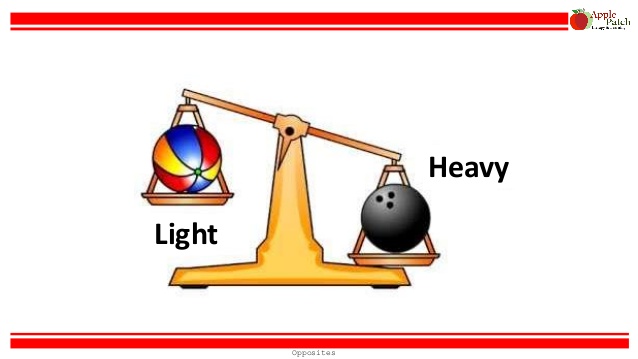 Find an object that you think is heavy and find one that you think is light.Now think about what would happen if you place the item in a bowl of water. Do you think it would float or sink? Write down your answers below.Heavy item….Light item….Now let’s see you are right…Get a bowl of water and place both items in the bowl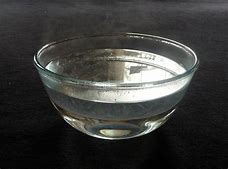 Find items in the kitchen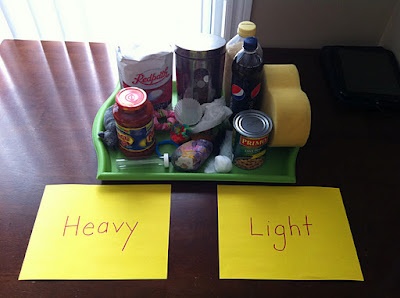 Draw which ones are heavy?Draw which ones are light?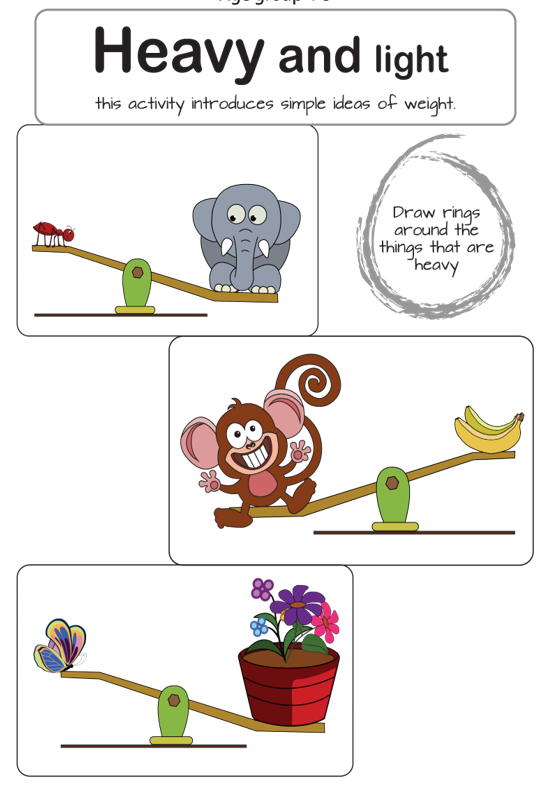 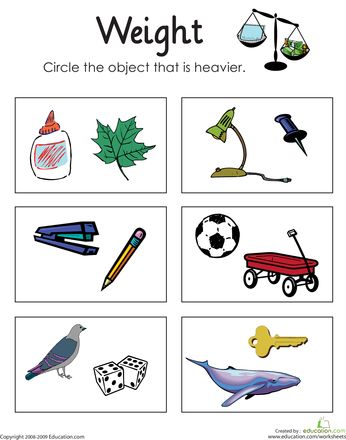 Find 5 different vegetables or fruits in the kitchen.  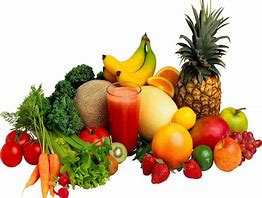 Which one is heavy? Which one is light? Which item do you think is the heaviest?Which items do you think is the lightest?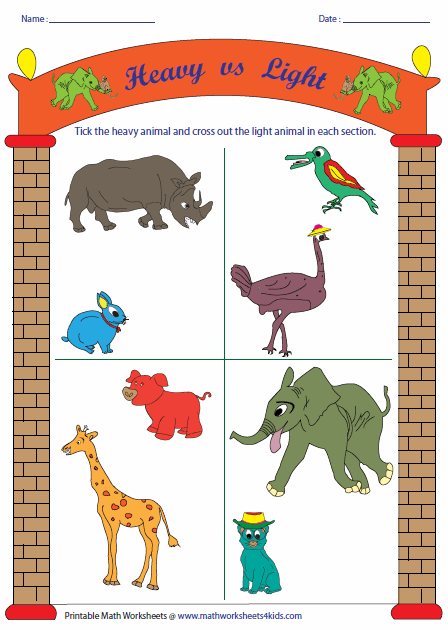 